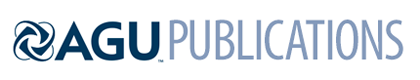 Water Resources ResearchSupporting Information forCombined Effects of Mean Flow and Turbulence on Sediment Pickup RateN. S. Cheng1, M. X. Wei1, Y. M. Chiew2, Y. S. Lu1 and A. Emadzadeh21Ocean College, Zhejiang University, Zhoushan City, Zhejiang Province, 316021, China2School of Civil and Environmental Engineering, Nanyang Technological University, 639798 SingaporeContents of this file Tables 1 to 4 Table 1. Summary of plane bed case dataTable 2. Summary of dune case dataTable 3. Summary of horizontal pipe case dataTable 4. Summary of vertical pipe bed case dataRun no.Grain diameter, D (mm)Flow rate, Q (m3/s)Flow depth, H (m)Depth-averaged velocity, U (m/s)Bulk-averaged velocity, V (m/s)Maximum of ,  (m/s)Pickup rate, E (m/s)10.230.0360.2000.2720.3030.0345.59E-0720.230.0380.2040.3230.3060.0389.31E-0730.230.0360.1990.3140.3020.0421.86E-0640.230.0390.1990.3360.3260.0442.23E-0650.230.0470.2000.3650.3930.0433.26E-0660.230.0440.2050.3700.3610.0443.45E-0670.230.0420.1990.3600.3510.0463.65E-0680.230.0470.2050.3990.3840.0487.36E-0690.230.0500.2050.4160.4070.0509.32E-06100.230.0530.2050.4390.4290.0531.35E-05110.230.0560.2020.4680.4590.0542.95E-05120.230.0580.2020.4910.4810.0532.98E-05130.230.0610.2020.5110.5070.0544.77E-05140.230.0640.2010.5360.5300.0565.51E-05150.230.0670.2000.5680.5560.0579.43E-05160.230.0690.2000.5860.5780.0591.25E-04170.230.0720.2020.5910.5960.0581.47E-04180.230.0810.1990.6090.6750.0601.50E-04190.230.0750.2010.6120.6220.0592.01E-04200.230.0840.1990.6760.7050.0652.35E-04210.230.0860.2020.7200.7100.0642.78E-04220.230.0890.2010.7000.7370.0742.94E-04230.230.0920.2000.7600.7660.0723.78E-04240.440.0400.2070.3420.3240.0394.71E-07250.440.0420.2000.3620.3480.0471.83E-06260.440.0390.2010.3340.3250.0401.89E-06270.440.0440.2000.3780.3680.0444.91E-06280.440.0510.2000.4330.4220.0502.34E-05290.440.0530.2000.4580.4400.0572.82E-05300.440.0570.2070.4810.4610.0524.04E-05310.440.0560.2000.4740.4630.0582.93E-05320.440.0620.2000.5280.5140.0606.13E-05330.440.0680.2010.5800.5600.0658.70E-05340.440.0680.2000.5830.5630.0739.79E-05350.440.0640.2010.5320.5270.0639.82E-05360.440.0710.2000.5880.5880.0641.71E-04370.440.0740.2000.6380.6200.0712.14E-04380.440.0790.2000.6700.6550.0722.85E-04390.440.0810.2000.6990.6720.0732.97E-04400.440.0840.2000.6990.6990.0763.59E-04410.440.0890.2000.7640.7380.0804.28E-04420.440.0910.2020.7750.7520.0815.04E-04430.860.0460.2060.3980.3750.0534.95E-07440.860.0500.2050.4340.4070.0551.40E-06450.860.0530.2040.4590.4310.0581.47E-06460.860.0560.2040.4870.4540.0622.97E-06470.860.0280.1100.4260.4170.0606.15E-06480.860.0580.2030.5000.4790.0618.23E-06490.860.0610.2020.5190.5040.0641.30E-05500.860.0640.2020.5460.5290.0631.50E-05510.860.0670.2010.5800.5530.0692.17E-05520.860.0600.2000.5140.5000.0712.55E-05530.860.0710.2000.5920.5950.0676.52E-05540.860.0720.2010.6160.5990.0766.09E-05550.860.0350.1090.5150.5310.0697.03E-05560.860.0780.2000.6870.6480.0801.05E-04570.860.0830.2020.7180.6810.0861.30E-04580.860.0930.2000.7620.7710.0842.00E-04590.860.0460.1110.6800.6970.1053.55E-04600.860.1080.2000.9260.9010.1004.50E-04610.860.1180.2070.9850.9530.1107.01E-04Run no.Measurement section locationGrain diameter, D (mm)Flow rate, Q (m3/s)Flow depth, H (m)Depth-averaged velocity, U (m/s)Bulk-averaged velocity, V (m/s)Maximum of ,  (m/s)Pickup rate, E (m/s)110.230.0500.2340.4070.3560.0928.264E-06220.230.0500.2260.4160.3690.0857.245E-06330.230.0500.2180.4080.3820.0678.453E-06440.230.0500.2120.4150.3930.0589.434E-06550.230.0500.2060.4260.4050.0551.668E-05660.230.0500.2020.4320.4130.0501.917E-05770.230.0500.2000.4450.4170.0492.260E-05810.230.0560.2330.4510.3970.1041.460E-05920.230.0560.2250.4660.4110.1001.457E-051030.230.0560.2170.4650.4260.0771.683E-051140.230.0560.2110.4760.4390.0662.430E-051250.230.0560.2050.4870.4510.0653.940E-051360.230.0560.2010.4970.4600.0584.321E-051470.230.0560.1990.5040.4640.0544.581E-051510.230.0610.2330.4750.4360.1142.857E-051620.230.0610.2250.4990.4520.1063.321E-051730.230.0610.2170.5140.4680.0854.117E-051840.230.0610.2110.5310.4830.0744.732E-051950.230.0610.2050.5410.4960.0685.196E-052060.230.0610.2010.5510.5060.0746.332E-052170.230.0610.1990.5540.5110.0619.404E-052210.440.0560.2340.4800.3960.1099.547E-062320.440.0560.2260.4530.4100.0921.396E-052430.440.0560.2180.4990.4250.0803.034E-052540.440.0560.2120.4940.4370.0673.860E-052650.440.0560.2060.5160.4490.0634.294E-052760.440.0560.2020.5000.4580.0565.272E-052870.440.0560.2000.5170.4630.0546.192E-052910.440.0610.2320.4960.4380.1181.928E-053020.440.0610.2240.5030.4540.0953.574E-053130.440.0610.2160.5240.4710.0864.234E-053240.440.0610.2100.5490.4860.0756.211E-053350.440.0610.2040.5570.4980.0677.309E-053460.440.0610.2000.5560.5080.0637.725E-053570.440.0610.1980.5640.5130.0601.042E-043610.440.0670.2310.5360.4800.1253.079E-053720.440.0670.2230.5410.4980.1045.309E-053830.440.0670.2150.5620.5160.0947.717E-053940.440.0670.2090.5890.5320.0821.101E-044050.440.0670.2030.6020.5460.0721.088E-044160.440.0670.1990.6060.5570.0691.365E-044270.440.0670.1970.6160.5630.0641.548E-044310.860.0610.2340.4690.4350.1066.528E-064420.860.0610.2260.4830.4510.1021.355E-054530.860.0610.2180.4870.4670.0851.808E-054640.860.0610.2120.5140.4800.0761.932E-054750.860.0610.2060.5350.4940.0712.687E-054860.860.0610.2020.5500.5040.0664.449E-054970.860.0610.2000.5430.5090.0664.970E-055010.860.0670.2320.5190.4780.1141.423E-055120.860.0670.2240.5320.4960.1122.872E-055230.860.0670.2160.5280.5130.0954.053E-055340.860.0670.2100.5640.5300.0814.475E-055450.860.0670.2040.5770.5440.0775.758E-055560.860.0670.2000.5980.5540.0726.826E-055670.860.0670.1980.5890.5600.0779.460E-055710.860.0720.2310.5580.5200.1232.302E-055820.860.0720.2230.5620.5400.1255.004E-055930.860.0720.2150.5820.5590.1065.902E-056040.860.0720.2090.5890.5770.0877.408E-056150.860.0720.2030.6140.5920.0817.849E-056260.860.0720.1990.6410.6040.0769.000E-056370.860.0720.1970.6330.6100.0821.314E-04Run no.Distance from pipe to measurement section (m)Grain diameter, D (mm)Flow rate, Q (m3/s)Flow depth, H (m)Depth-averaged velocity, U (m/s)Bulk-averaged velocity, V (m/s)Maximum of ,  (m/s)Pickup rate, E (m/s)10.100.230.0360.2000.2840.3030.0839.09E-0620.150.230.0360.2000.2820.3030.0672.96E-0630.200.230.0360.2000.2780.3030.0598.06E-0740.250.230.0360.2000.2780.3030.0554.66E-0750.300.230.0360.2000.2760.3030.0524.56E-0760.100.230.0470.2000.3710.3940.1173.84E-0570.150.230.0470.2000.3720.3940.0921.52E-0580.200.230.0470.2000.3700.3940.0847.70E-0690.250.230.0470.2000.3700.3940.0725.02E-06100.300.230.0470.2000.3680.3940.0664.34E-06110.100.230.0580.2000.4560.4860.1401.64E-04120.150.230.0580.2000.4650.4860.1147.73E-05130.200.230.0580.2000.4710.4860.1024.71E-05140.250.230.0580.2000.4650.4860.0893.03E-05150.300.230.0580.2000.4740.4860.0842.44E-05160.100.230.0670.2000.6080.5560.1722.97E-04170.150.230.0670.2000.5990.5560.1462.01E-04180.200.230.0670.2000.5920.5560.1271.23E-04190.250.230.0670.2000.5870.5560.1177.69E-05200.300.230.0670.2000.5890.5560.1057.56E-05210.100.440.0420.2000.3640.3470.1183.97E-05220.150.440.0420.2000.3630.3470.0951.61E-05230.200.440.0420.2000.3620.3470.0787.96E-06240.250.440.0420.2000.3610.3470.0715.92E-06250.300.440.0420.2000.3640.3470.0694.38E-06260.100.440.0530.2000.4700.4400.1401.53E-04270.150.440.0530.2000.4660.4400.1126.78E-05280.200.440.0530.2000.4650.4400.0984.20E-05290.250.440.0530.2000.4630.4400.0892.54E-05300.300.440.0530.2000.4620.4400.0842.13E-05310.100.440.0640.2010.5560.5270.1603.34E-04320.150.440.0640.2010.5550.5270.1341.70E-04330.200.440.0640.2010.5480.5270.1131.12E-04340.250.440.0640.2010.5510.5270.1031.12E-04350.300.440.0640.2010.5430.5270.0959.06E-05360.100.440.0680.2000.5970.5630.1753.96E-04370.150.440.0680.2000.5980.5630.1442.58E-04380.200.440.0680.2000.5920.5630.1201.93E-04390.250.440.0680.2000.5860.5630.1101.31E-04400.300.440.0680.2000.5840.5630.1011.17E-04410.100.860.0470.2000.4070.3890.1202.51E-05420.150.860.0470.2000.4100.3890.1001.50E-05430.200.860.0470.2000.4060.3890.0869.13E-06440.250.860.0470.2000.4040.3890.0783.63E-06450.300.860.0470.2000.4020.3890.0762.50E-06460.100.860.0540.2000.4860.4540.1551.17E-04470.150.860.0540.2000.4800.4540.1135.83E-05480.200.860.0540.2000.4750.4540.0983.17E-05490.250.860.0540.2000.4800.4540.0911.22E-05500.300.860.0540.2000.4730.4540.0881.62E-05510.100.860.0650.2000.5760.5420.1642.42E-04520.150.860.0650.2000.5770.5420.1361.80E-04530.200.860.0650.2000.5720.5420.1178.72E-05540.250.860.0650.2000.5850.5420.1044.38E-05550.300.860.0650.2000.5530.5420.0984.58E-05560.100.860.0710.2000.6340.5950.1743.56E-04570.150.860.0710.2000.6380.5950.1462.21E-04580.200.860.0710.2000.6150.5950.1281.48E-04590.250.860.0710.2000.6110.5950.1159.81E-05600.300.860.0710.2000.5880.5950.1067.23E-05Run no.Distance from pipe to measurement section (m)Grain diameter, D (mm)Flow rate, Q (m3/s)Flow depth, H (m)Depth-averaged velocity, U (m/s)Bulk-averaged velocity, V (m/s)Maximum of ,  (m/s)Pickup rate, E (m/s)10.150.230.0380.2040.1550.3060.1263.98E-0520.200.230.0380.2040.1990.3060.0982.65E-0530.250.230.0380.2040.2370.3060.0881.91E-0540.300.230.0380.2040.2380.3060.0981.08E-0550.350.230.0380.2040.2490.3060.0805.77E-0660.400.230.0380.2040.2550.3060.0728.38E-0670.150.230.0440.2050.1300.3580.1409.68E-0580.200.230.0440.2050.2090.3580.1283.94E-0590.250.230.0440.2050.2510.3580.1123.09E-05100.300.230.0440.2050.2700.3580.0971.32E-05110.350.230.0440.2050.2930.3580.0851.00E-05120.400.230.0440.2050.3040.3580.0781.07E-05130.150.230.0560.2050.1530.4520.1752.52E-04140.200.230.0560.2050.2520.4520.1451.26E-04150.250.230.0560.2050.3160.4520.1309.39E-05160.300.230.0560.2050.3220.4520.1176.13E-05170.350.230.0560.2050.3550.4520.1055.54E-05180.400.230.0560.2050.3700.4520.1024.78E-05190.150.440.0400.2070.1210.3240.1314.54E-05200.200.440.0400.2070.1730.3240.1203.02E-05210.250.440.0400.2070.2250.3240.0942.34E-05220.300.440.0400.2070.2520.3240.0846.53E-06230.350.440.0400.2070.2600.3240.0836.19E-06240.400.440.0400.2070.2730.3240.0806.68E-06250.150.440.0500.2080.1200.4010.1619.14E-05260.200.440.0500.2080.2110.4010.1386.22E-05270.250.440.0500.2080.2660.4010.1114.34E-05280.300.440.0500.2080.2960.4010.1081.78E-05290.350.440.0500.2080.3170.4010.0961.89E-05300.400.440.0500.2080.3360.4010.0881.59E-05310.150.440.0570.2070.1380.4610.1832.32E-04320.200.440.0570.2070.2420.4610.1541.51E-04330.250.440.0570.2070.3180.4610.1261.10E-04340.300.440.0570.2070.3400.4610.1147.97E-05350.350.440.0570.2070.3640.4610.1026.17E-05360.400.440.0570.2070.3820.4610.1096.26E-05370.150.860.0490.2070.1030.3980.1443.00E-05380.200.860.0490.2070.2170.3980.1341.71E-05390.250.860.0490.2070.2590.3980.1188.57E-06400.300.860.0490.2070.3130.3980.1024.53E-06410.350.860.0490.2070.3350.3980.1013.57E-06420.400.860.0490.2070.3490.3980.0913.37E-06430.150.860.0580.2060.1440.4720.1691.16E-04440.200.860.0580.2060.2550.4720.1537.18E-05450.250.860.0580.2060.3150.4720.1343.80E-05460.300.860.0580.2060.3580.4720.1253.25E-05470.350.860.0580.2060.3810.4720.1081.95E-05480.400.860.0580.2060.3970.4720.1091.47E-05490.150.860.0670.2060.2360.5390.1952.26E-04500.200.860.0670.2060.3230.5390.1641.70E-04510.250.860.0670.2060.3770.5390.1371.09E-04520.300.860.0670.2060.4180.5390.1237.90E-05530.350.860.0670.2060.4430.5390.1176.24E-05540.400.860.0670.2060.4610.5390.1035.61E-05